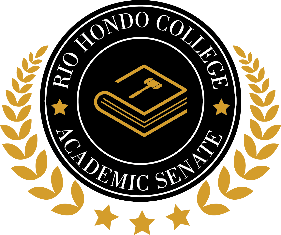 Academic Senate AgendaApril 18, 2023 1:00 p.m.Location: https://zoom.us/j/94542479249?pwd=QmE3bExzRi9rTExDZ21MK1VQU1VJQT09Call to Order Approval of Minutes from April 4, 2023Public Comment: Persons wishing to address the Academic Senate on any item on the agenda or comment on any other matter are allowed three minutes per topic.  Pursuant to the Brown Act, the Academic Senate cannot discuss or take action on items not listed on the agenda.  Matters brought before the Academic Senate that are not on the agenda may, at the Senate’s discretion, be referred to the Senate Executive Council or placed on the next agenda.Guest ReportNonePresident’s ReportAnnouncement: Electronic Digital Instrument Performance and Production of Electronic Popular Music Baccalaureate Degree ProgramAnnouncement: Fire, Life, and Safety Consultant Announcement: DAPS-DE Coordinator and POCR Coordinator May 1st Announcement: Commencement Breakfast and Regalia OrderingVice President’s Report1st Vice President, Kelly Lynch2nd Vice President, Angelica MartinezUnfinished BusinessASCCC Area Meeting, Farrah NakataniNew BusinessSpecial Election, 2nd VPCommittee ReportsSenate CommitteesAcademic Rank, Frank SoteloCurriculum, Elizabeth Ramirez-No reportDistance Education, Jill PfeiferGuided Pathways, Lydia Gonzalez-Appendix AInstructional Technology (ITC), Dana AraziOpen Educational Resources (OER), Sheila LynchOutcomes, Sean HughesStaff Development/FLEX, Katie O’BrienPlanning & Fiscal Council CommitteesFacilities, Scott Jaeggi-No report Institutional Effectiveness (IEC), Julio FloresPlanning and Procedural Council, Rudy RiosProgram Review, Marie EckstromSafety, Brian BrutlagAdditional CommitteesEnterprise Systems Advisory, Colin Young-No reportFoundational Skills & Instructional Support, Tyler OkamotoOnline Education Initiative (OEI), TBDASCCC Open Educational Resources Initiative (ASCCC OERI), Sheila LynchStudent Equity, Juana MoraStudent Success and Support Services Program (SSSP), Bill Curington-No reportAnnouncementsAdjournmentAppendix AGuided Pathways ReportThe Guided Pathways Steering Committee will be meeting on Friday, 4/14/23, to discuss how to incorporate the Pathways website into the main website redesign.Submitted by Lydia Gonzalez